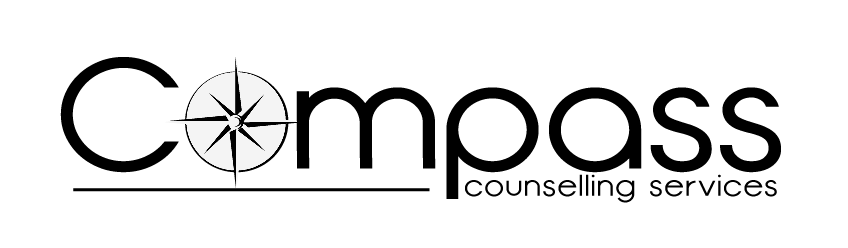 Community Referral Form When completing this form please save as Word doc not PDF as we are unable to password protect PDF docs. Thankyou.SESSION TIMES:	Face to Face	Monday, Tuesday, Wednesday & Thursday	10am – 3pm 			Remote 	Monday, Tuesday, Wednesday & Thursday	10am – 3pm PLEASE NOTE: This service does not provide an interpreter, our counsellors are of English speaking onlyTelephone Counselling (RTC)	□   Video Counselling (RV)	□	Face to Face (FF)	□* Donation RequiredMobile No……………………………………Have you accessed mental health services in the past, please provide details:Has a current referral been made to mental health crisis services, please provide details:Are you receiving support from any other agencies, please provide details:What difficulties have brought you to counselling? How long have you experienced them?  Please note that we will endeavour to meet with this request, but it might not always be possible to do so.Please complete the section below - Where did you hear about Compass Counselling?   NHS    						 □ please specify ___________________________Social Prescriber / Wellbeing Link Worker          	 □ please specify ___________________________Friend / Family   □   Internet  □  Other Agency    	 □ please specify ___________________________  ___________________________________________________________________FOR OFFICE USE ONLY:INTRODUCTORY CALLDate of Intro Call:				Agreed Donation:Will see Student Pl Couns: Yes/No		Not Suitable for Student Pl Couns RiskIn the last two weeks: I have had thoughts that I would be better off dead or of hurting myself in some way: Yes/No I have made plans to end my own life: Yes/No Additional comment regarding riskAdditional Client commentsPlease send referral to enquiries@compass-counselling.org.ukRegistered office: 151 Dale Street, Liverpool, L2 2AHCpass:2018onwards / Community / Referrals / Community Compass referral FormName: Address & Postcode: GP Details: Current mental health medication:What is your availability?                                          Preference for Female / Male Counsellor?                                                                                      Yes / No   